Выучите вместе с детьми:«Осень»Осень наступила, Высохли цветы,И глядят унылоГолые кусты.А. ПлещеевРаботаем в соответствии с законодательством вместе:«В соответствии со статьей 63 «Семейного Кодекса Российской Федерации», статьей 44 Федерального закона «Об образовании в Российской Федерации» Родитель несет ответственность за воспитание и развитие своих детей, обязан заботиться о здоровье, физическом, психологическом, духовном и нравственном развитии своих детей».Договор «Об образовании» между МБДОУ№27 и родителями«Родители (законные представители) несовершеннолетних обучающихся имеют преимущественное право на обучение и воспитание детей перед всеми другими лицами. Они обязаны заложить основы физического, нравственного и интеллектуального развития личности ребенка».П.1, Статья 44 Федерального закона «Об образовании в Российской Федерации"Плодотворного сотрудничества!МУНИЦИПАЛЬНОЕ БЮДЖЕТНОЕ ДОШКОЛЬНОЕ ОБРАЗОВАТЕЛЬНОЕ УЧРЕЖДЕНИЕ«Детский сад общеразвивающего вида №27»ПАМЯТКА ДЛЯ РОДИТЕЛЕЙпо образовательной теме«Краски осени»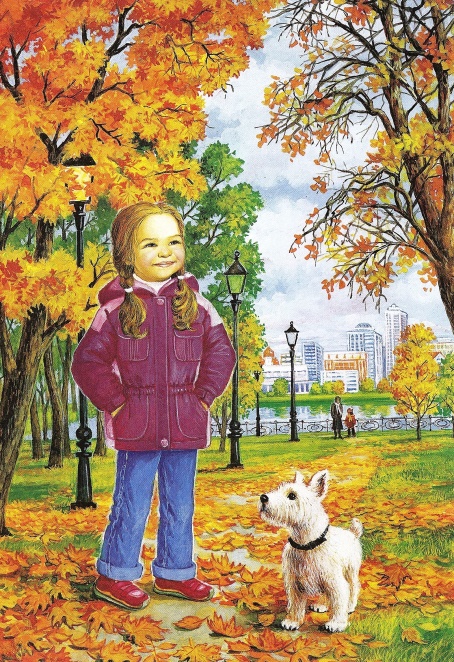 Составила:Лаврентьева М.И.,воспитательгруппы №43-4 годаСентябрьУважаемые родители, мы предлагаем Вам  игровые заданияпо теме «Краски осени»,которые вы можете выполнить с детьми дома.Чем можно заняться с ребенком дома:- Погуляйте в парке, понаблюдайте за осенними изменениями в природе (птицы, деревья, трава ветер);- Примите участие в выставке «Я люблю осень»;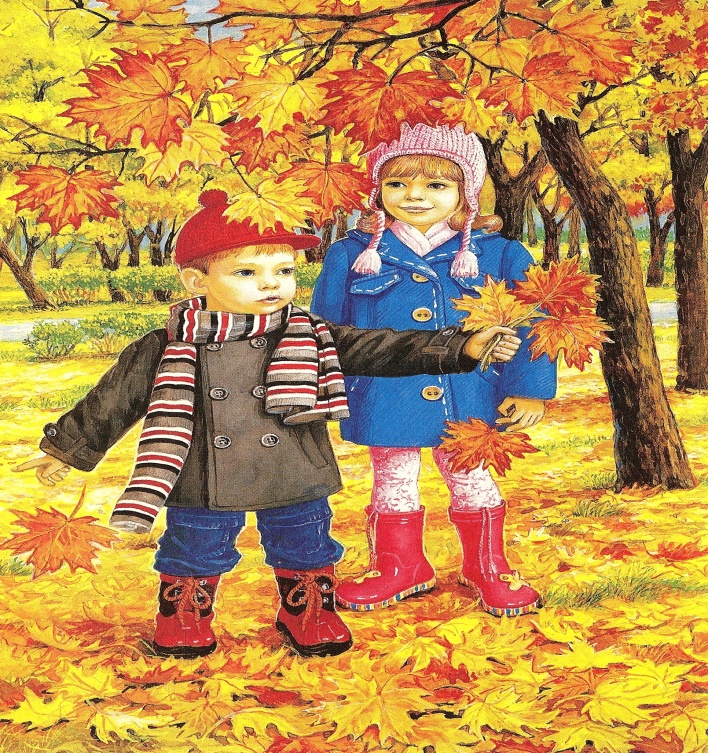 - Соберите природный материал и опавшие листья и изготовьте из них поделку для выставки;- Рассмотрите книги, иллюстрации об осени;- Поговорите с ребенком о том,  что  интересного он видел на улице;- Привлекайте ребенка к посильному участию в труде взрослых на огороде, в саду.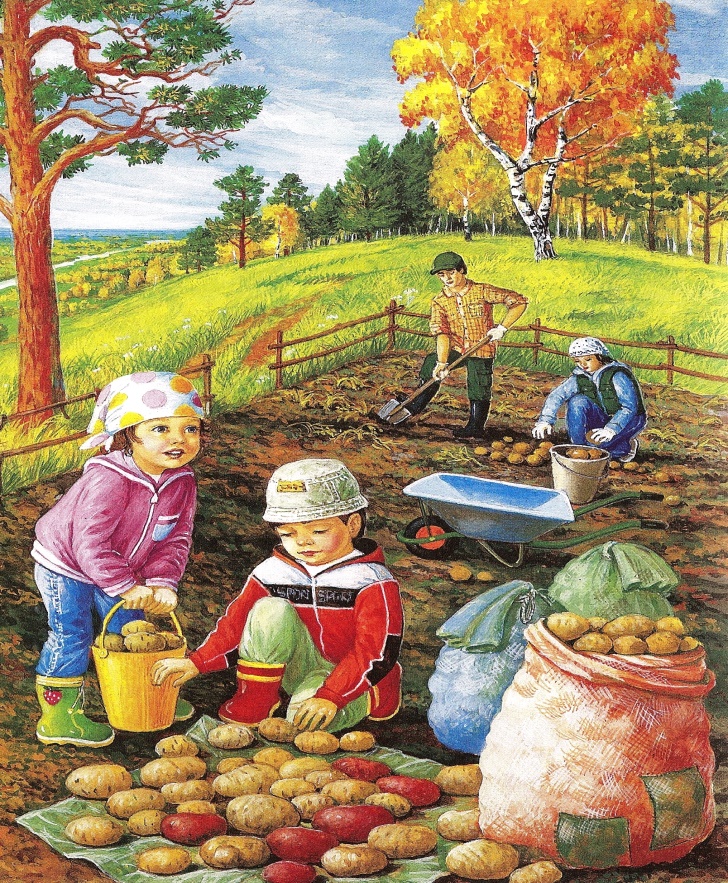 